Ո Ր Ո Շ ՈՒ Մ
22 օգոստոսի 2019 թվականի   N 1599 ՎԱՆԱՁՈՐ ՔԱՂԱՔԻ ՆԱՐԵԿԱՑՈՒ ՓՈՂՈՑԻ ԹԻՎ 3/7-3 (ՊԱՅՄԱՆԱԿԱՆ) ՀԱՍՑԵԻ ԲՆԱԿԵԼԻ ՏԱՆ ՈՒ ՀՈՂԱՄԱՍԻ ՆԿԱՏՄԱՄԲ ԱՐՏԻԿ ԺՈՐԱՅԻ ՓԱՓԱԶՅԱՆԻ ՍԵՓԱԿԱՆՈՒԹՅԱՆ ԻՐԱՎՈՒՆՔԸ ՃԱՆԱՉԵԼՈՒ, ՀՈՂԱՄԱՍԻ ԳՈՐԾԱՌՆԱԿԱՆ ՆՇԱՆԱԿՈՒԹՅՈՒՆԸ ՓՈԽԵԼՈՒ ԵՎ ՓՈՍՏԱՅԻՆ ՀԱՍՑԵ ՏՐԱՄԱԴՐԵԼՈՒ ՄԱՍԻՆ Հիմք ընդունելով Արտիկ Ժորայի Փափազյանի դիմումը (ծնված՝ 28.07.1954թ.), հանրային ծառայություններ մատուցող կազմակերպությունների եզրակացությունները, Կիրովականի ավտոնորոգման գործարանի կողմից 18.04.1989թ. տրված միասնական օրդերը, Բաժանորդի էպիկրիզը, 21.05.2019թ. տրված թիվ 2668 հայտարարությունը (նոտարական ակտի կոդ։ 594-20190521-88-3887258), «Գասպար Վեքիլյան» ԱՁ-ի կողմից տրված մասնագիտական եզրակացությունն ու տեղագրական հատակագիծը և հաշվի առնելով այն, որ Վանաձոր քաղաքի Նարեկացու փողոցի թիվ 3/7-3 (պայմանական) հասցեում կառուցված բնակելի տունը, շինությունները և դրանց զբաղեցրած ու սպասարկման համար անհրաժեշտ 395.7 քմ մակերեսով հողամասը չեն գտնվում ՀՀ հողային օրենսգրքի 60-րդ հոդվածով սահմանված հողամասերի և ինժեներատրանսպորտային օբյեկտների օտարման գոտիներում, չեն հակասում քաղաքաշինական նորմերին, չեն առաջացնում սերվիտուտ: Բնակելի տունը կառուցվել է 1990թ.  և դրա կառուցման և սպասարկման համար անհրաժեշտ 395.7քմ մակերեսով հողամասը զբաղեցվել և շահագործվում է սկսած 1990թ.-ից:
Ղեկավարվելով ՀՀ հողային օրենսգրքի 3-րդ հոդվածի 1-ին մասի 1-ին կետով, 8-րդ հոդվածի 1-ին մասով, 10.06.2008թ. «Իրավունք հաստատող փաստաթղթերը չպահպանված անհատական բնակելի տների կարգավիճակի մասին» ՀՀ օրենքով, «Տեղական ինքնակառավարման մասին» ՀՀ օրենքի 43-րդ հոդվածի 1-ին մասի 4-րդ կետով, «Քաղաքաշինության մասին» ՀՀ օրենքի 143-րդ հոդվածի 11, 12, 13, 14 մասերով, ՀՀ կառավարության 2005թ. դեկտեմբերի 29-ի թիվ 2387-Ն որոշմամբ հաստատված կարգի 29-րդ կետի ա) ենթակետով՝ որոշում եմ.1. Ճանաչել Արտիկ Ժորայի Փափազյանի սեփականության իրավունքը մինչև 2001թ. մայիսի 15-ը Վանաձոր քաղաքի Նարեկացու փողոցի թիվ 3/7-3 (պայմանական) հասցեում կառուցված իրավունք հաստատող փաստաթղթերը չպահպանված անհատական բնակելի տան կառուցման և սպասարկման համար անհրաժեշտ 395.7քմ մակերեսով հողամասի և դրա վրա գտնվող բնակելի նշանակության բոլոր շինությունների նկատմամբ:2. Հողամասի սահմանները որոշվում են համայնքի ղեկավարի կողմից հաստատված հատակագծով:3. Փոխել Վանաձոր քաղաքի Նարեկացու փողոցի թիվ 3/7-3 (պայմանական) հասցեի բնակելի տան զբաղեցրած և սպասարկման համար անհրաժեշտ 395.7քմ մակերեսով հողամասի գործառնական նշանակությունը բնակավայրերի այլ հողերից` բնակելի կառուցապատման հողերի: 4. Վանաձոր քաղաքի Նարեկացու փողոցի թիվ 3/7-3 (պայմանական) հասցեի բնակելի տանը տրամադրել փոստային հասցե` ք. Վանաձոր, Նարեկացու փողոց, թիվ 3/7-3 բնակելի տուն:ՀԱՄԱՅՆՔԻ ՂԵԿԱՎԱՐ`   ՄԱՄԻԿՈՆ ԱՍԼԱՆՅԱՆՃիշտ է՝ԱՇԽԱՏԱԿԱԶՄԻ  ՔԱՐՏՈՒՂԱՐ					 	 Ա.ՕՀԱՆՅԱՆ
ՀԱՅԱՍՏԱՆԻ ՀԱՆՐԱՊԵՏՈՒԹՅԱՆ ՎԱՆԱՁՈՐ ՀԱՄԱՅՆՔԻ ՂԵԿԱՎԱՐ
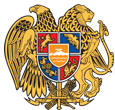 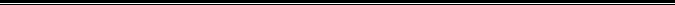 Հայաստանի Հանրապետության Լոռու մարզի Վանաձոր համայնք
Ք. Վանաձոր, Տիգրան Մեծի 22, Ֆաքս 0322 22250, Հեռ. 060 650044, 060 650040 vanadzor.lori@mta.gov.am, info@vanadzor.am